Ecole élémentaire d’Aigre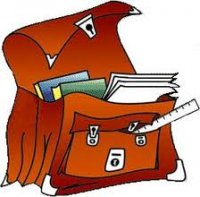 18 rue de la gendarmerie16140 AigreMadame, Monsieur, Nous vous présentons la liste des fournitures attendues à la rentrée. Afin aussi que tous les enfants aient bien leur matériel pour travailler tous les jours, nous proposons qu’ils se constituent leurs propres réserves dans la classe. Nous leur attribuerons des boîtes à leur nom afin d’avoir une petite réserve de matériel à disposition tout au long de l’année. Il est nécessaire que les affaires soient toutes marquées pour identifier le propriétaire rapidement. Pour la trousse :6 crayons de papier HB10 bâtons de colle style UHU2 stylos bleus, 1 stylo vert,  1 feutre fin noir (pour l’art plastique) 4 gommes blanches1 taille crayon avec réservoir1 feutre fluo jaune, 1 feutre fluo rose2 règles plates de , non métalliques, non flexibles.1 ardoise noire à cadre plastique, des craies et une petite brosse (pas d’ardoise blanche avec des feutres)Une boite pour ranger les craies et la brosse à ardoise.1 cahier de brouillon (petit format 32pages)1 cahier de texte.3 chemises à élastiques unies, une verte, une bleue.12 feutres et 12 crayons de couleurs rangés dans une même trousseCiseaux à bouts rondsUne blouse de peinture1 cahier pour faire les devoirs (petit format 32 pages)2 boite de mouchoirs2 troussesPas de compas, ni d’équerresNous vous souhaitons de passer un bon été !L’équipe pédagogique